№１０　昭和町れんが倉庫群（旧呉海軍工廠砲熕部精密兵器工場）（旧呉海軍工廠造兵部大砲庫）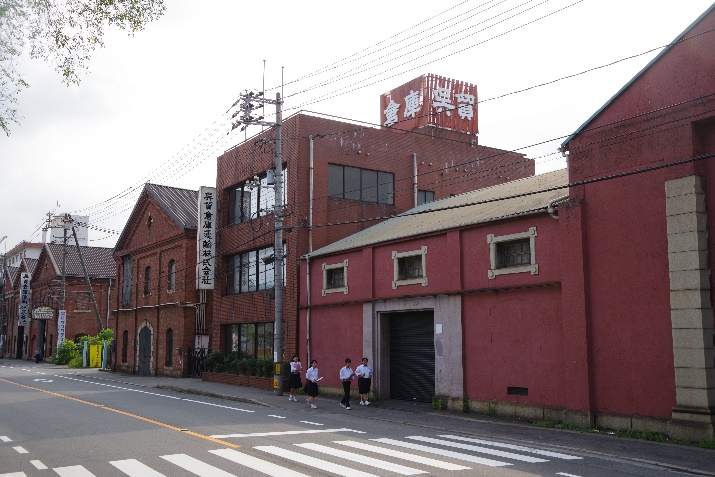 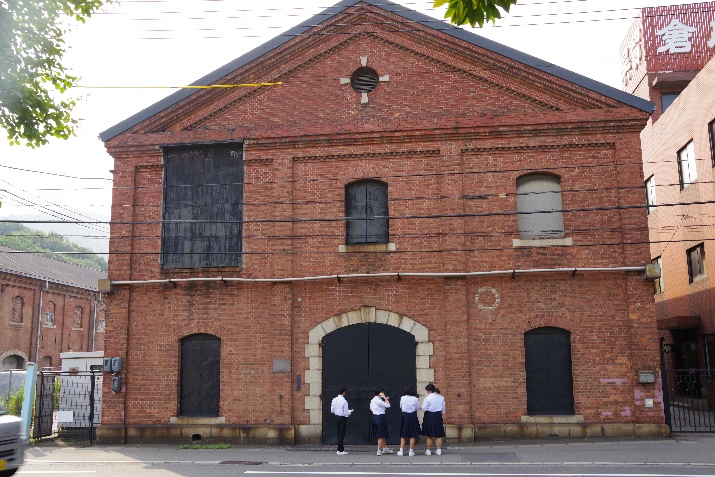 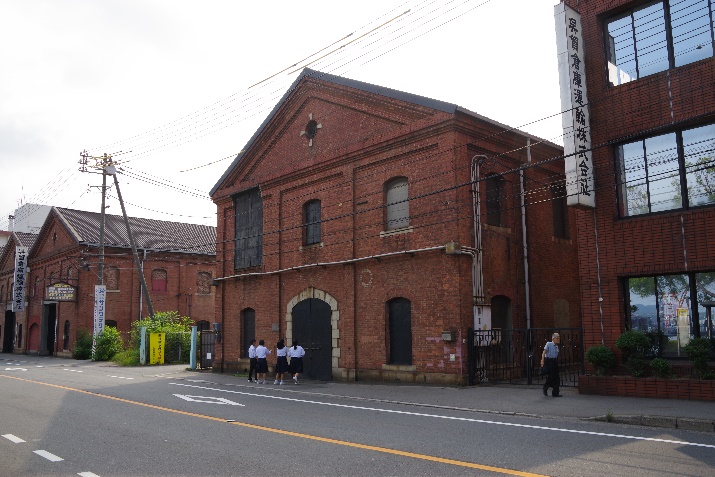 🏠所在地　アレイからすこじま公園　〒737-0027　呉市昭和町◆行き方　ＪＲ呉駅から🚌　３番のりば（昭和町経由，音戸倉橋島方面行）１０分，「潜水隊前」下車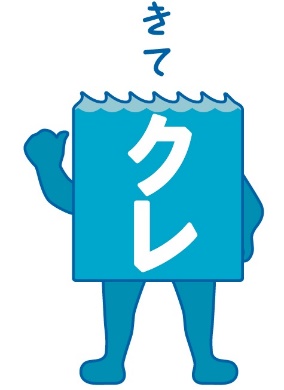 ☆解　説　明治３０年代に建設され，製品置場や大砲庫，弾薬庫として使用されていました。呉空襲により一部が損壊したものの，戦後は国から購入した民間企業が修理し，現在も倉庫として活用しています。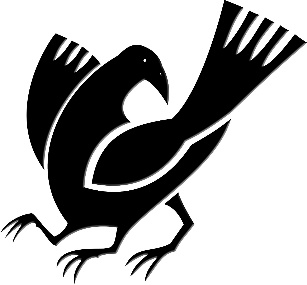 ■やってみよう・調べてみよう・考えてみよう○現在もれんがが崩れずに残っている仕組みを調べてみましょう。○現在，何の倉庫になっているのか調べてみましょう。📖メモ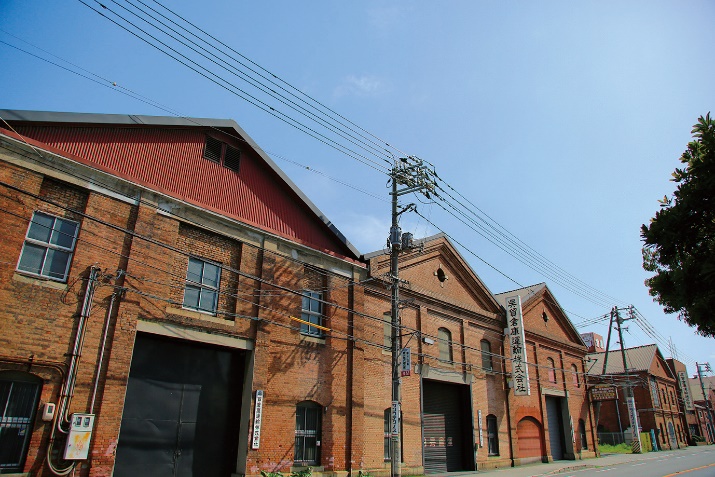 